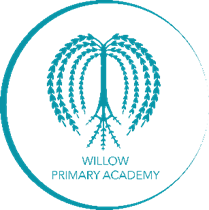 WILLOW PRIMARY ACADEMYASSESSMENT RESULTS Standards and Progress Key Stage 1 and 2 Results At the end of KS2 (Y6) it is expected that children attain the expected standard. Those attaining a high level of attainment are working above the expected standard. Children are expected to gain a scaled score of 100 to meet the expected standard and 110 to meet the higher standard. At the end of Key Stage 1 (Y2) the national expectation is that children attain the expected standard. Children attaining at greater depth are working above the expected standard. Key Stage 2 Results The table shows the results for children achieving the expected standard and the higher score. The national average for each area is in brackets. The table also includes the average progress score, which is a comparison of how our pupils achieved compared to the national average of children with the same starting point at Key Stage 1. The table also includes average scaled scores, which are adjusted raw scores to allow comparisons between years. For more information on scaled scores or average progress please see the bottom of this report.Key Stage 1 ResultsThe data reported at the end of KS1 is teacher assessment which is judged against an agreed national framework. In reading and mathematics, children sit tests for which they are given a scaled score. These scores are not reported to parents but are used to support teacher assessments.Phonics Screening CheckThe Phonics Screening Check (PSC) is a 40-word check taken at the end of Year 1. This is to assess children’s ability to decode a range of phonically decodable real and ‘alien’ words. The children must score 32 or more to pass. Those children who do not pass the PSC in Y1 retake it in Year 2.EYFS – Good Level of development (GLD)At the end of reception, children are assessed against the Early Learning goals in 17 areas of the Early Years Curriculum using teacher judgements based on observations of children in their day-to-day learning. Children are defined as having reached a good level of development at the end of the EYFS if they have achieved at least the expected level in:  The early learning goals (ELGs) in the prime areas of learning (personal, social and emotional development; physical development; and communication and language) and  The early learning goals in the specific areas of mathematics and literacy.2022 Results62% of reception children (cohort 13 pupils including centre pupils) achieved GLD 80% of reception children (cohort 10 pupils excluding centre pupils) achieved GLD(National Data TBC)Key Stage 2 Results 2022 – Cohort 27 pupils including centre pupils (24 pupils excluding centre pupils)Key Stage 2 Results 2022 – Cohort 27 pupils including centre pupils (24 pupils excluding centre pupils)Key Stage 2 Results 2022 – Cohort 27 pupils including centre pupils (24 pupils excluding centre pupils)Key Stage 2 Results 2022 – Cohort 27 pupils including centre pupils (24 pupils excluding centre pupils)SubjectAchieved Expected Standard(National)Achieved a high level of attainment(National)Average Scaled Score(National)Reading40%/45% (74%)8% 98 (104)Writing37%/41% (69%)8% N/AMaths33%/37% (71%)0% 92 (105)RWM (Combined)18%/21% (59%)0% N/AGrammar, Punctuation and Spelling44.4%/50% (72%)13% 99 (105)Science37%/42% (79%)Key Stage 1 Results 2022 – Cohort 29 pupils including centre (26 pupils excluding centre)Key Stage 1 Results 2022 – Cohort 29 pupils including centre (26 pupils excluding centre)Key Stage 1 Results 2022 – Cohort 29 pupils including centre (26 pupils excluding centre)SubjectAchieved Expected Standard(National)Working at Greater DepthReading52%/58% (67%)21%/23% Writing48%/54% (58%)10%/12% Maths55%/61% (68%)17%/19% Science58%/58% (77%)2019202020212022 - 26 pupils inc centre (19 Pupils exc centre)Year 179% (82%) Average score 33.2 (33.8)82% 75%54%/74% (75%)Year 2 re sit36% (55%)67%End of KS1 total78% (92%)92% (87%)